В соответствии с письмом Министерства образования и науки Республики Северная Осетия-Алания от 06.06.2017г. № 1053 Управление по вопросам образования, физической культуры и спорта администрации местного самоуправления Правобережного района направляет для использования в работе методические рекомендации по профилактике зацепинга среди несовершеннолетних, разработанные во исполнение пункта 4 Протокола совещания у Заместителя Председателя Правительства Российской Федерации О.Ю.Голодец от 20 февраля 2017г. № ОГ-П8-37пр.Просим разместить указанные методические рекомендации в информационно-телекоммуникационной сети «Интернет» на сайтах общеобразовательных учреждений и провести просветительские мероприятия с родителями и обучающимися.Приложение: на 49 л. в электронном виде.Начальник  Управления                                                      Л.А. АфанасьеваИсп. М.Ф.Нугзарова       3-34-71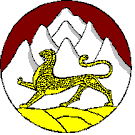 АДМИНИСТРАЦИЯ МЕСТНОГО САМОУПРАВЛЕНИЯ ПРАВОБЕРЕЖНОГО РАЙОНАУПРАВЛЕНИЕ ПО ВОПРОСАМ ОБРАЗОВАНИЯ, ФИЗИЧЕСКОЙ КУЛЬТУРЫ И СПОРТА_________________________________________________________________________Руководителям муниципальных общеобразовательных учреждений Правобережного районаРАХИЗФАРСЫ РАЙОНЫ БЫНÆТТОН ХИУЫНАФФÆЙАДЫ АДМИНИСТРАЦИАХУЫРАДЫ, ФИЗКУЛЬТУРÆ ÆМÆ СПОРТЫ ФАРСТАТЫ УПРАВЛЕНИРуководителям муниципальных общеобразовательных учреждений Правобережного района                  . Беслан, ул. Привокзальная, 5 тел.: (86737) 3-59-50,  тел/факс: (86737) 3-59-50,е-mail: metodist_56@mail.ruРуководителям муниципальных общеобразовательных учреждений Правобережного района          на № _________ от ____________ 2017 г.    №  733    от   08. 06.   2017 г.Руководителям муниципальных общеобразовательных учреждений Правобережного района